Муниципальное бюджетное  общеобразовательное учреждениеКромского  района  Орловской области«Кромская средняя общеобразовательная школа»303200,Орловская область, п.Кромы, ул.30лет Победы, д.39Тел. (48643) 2-11   Е-mail: srshkola2012@ya.ru 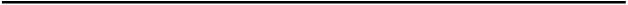 протокол №5 от 27.12.2021 г.                                                            приказ  № 51 от 28.12.2021Положение о мониторинге аккаунтов в социальных сетях МБОУ «Кромская СОШ»1. Общие положения.1.1. Настоящее положение о ведении мониторинга аккаунтов обучающихся в социальных сетях в информационно-телекоммуникационной сети «Интернет» (далее Положение) разработано на основе следующих нормативно правовых актов:- Федеральный закон от 29.12.2012 №273-Ф3 «Об образовании вРоссийской Федерации»;        - Федеральный закон от 27 июля 2006 г. № 149-ФЗ «Об информации,информационных технологиях и о защите информации»;        - Федеральный закон от 29.12.2010 № 436-ФЗ "О защите детей отинформации, причиняющей вред их здоровью и развитию»;        - Федеральный закон от 25.07.2002 №114-ФЗ «О противодействииэкстремистской деятельности»;        - Приказ Департамента образования Орловской области от 12.11.2020г.          № 1362 «О проведении мероприятий по мониторингу социальных сетей»1.2. Положение адресовано заместителю директора по учебно-воспитательной работе, социальному педагогу, педагогу-психологу, классным руководителям МБОУ «Кромская СОШ».1.3. Данный мониторинг направлен на изучение контента, размещённого на страничках социальных сетей несовершеннолетних обучающихся МБОУ «Кромская СОШ».         1.4. Задачи мониторинга:определение круга пользователей социальными сетями из числа обучающихся МБОУ «Кромская СОШ», зарегистрированных в социальной сети под своим именем;выявление признаков девиантного поведения пользователей, указанной категории;выявление фактов распространения информации, склоняющей несовершеннолетних к асоциальному поведению;своевременное выявление информации, причиняющей вред их здоровью и развитию: пропаганда суицидов, порнография, пропаганда насилия, экстремизм, агрессия, кибербуллинг, киднеппинг и др.Ответственным за организацию мониторинга социальных сетей, обучающихся классными руководителями, является социальный педагог МБОУ «Кромская  СОШ».Организация мониторинга активности обучающихся в социальных сетях.Классным руководителям организовывать разъяснительную работу с родителями (законными представителями) и учащимися по работе с интернет – ресурсами в безопасном режиме, созданию форумов, групп, блогов, использованию специализированных программ, зарегистрироваться в социальных сетях, создавать группы совместно с учащимися, наполняя их интересным содержанием, вовлекая в полезное для их развития общение.Мониторинг осуществляется классными руководителями общеобразовательной организации на основании должностных обязанностей и в соответствии с настоящим Положением.Мониторинг осуществляется классными руководителями при наличии аккаунтов обучающихся в следующих социальных сетях: ВКонтакте (https://vk.com/), Одноклассники (https://ok.ru/), Instagram (https://www.instagram.com/), «Мой Мир», а также в иных социальных сетях исходя из актуальности среди несовершеннолетних на момент проведения мониторинга.Мониторингу подлежат аккаунты обучающихся 5-11 классов не реже 1 раза в месяц.Аккаунты обучающихся, состоящих на различных видах профилактического учета, имеющих признаки девиантного поведения и (или) агрессии, с повышенной тревожностью, относящихся к различным субкультурам подлежат мониторингу социальным педагогом  не реже 1 раза в две недели.При проведении мониторинга классные руководители обращают внимание на контакты, друзей, записи, лайки и репосты, фотографии, видеозаписи, группы и сообщества в которых состоит несовершеннолетний.По результатам мониторинга, классными руководителями составляется отчет по прилагаемой форме и предоставляется не позднее 1 числа каждого месяца за предыдущий период. В случае нахождения в классе обучающихся	«групп риска», то отчет по ним предоставляется дополнительно не позднее 15 числа текущего месяца. В итоговом сводном отчете за месяц, данная категория обучающихся показывается совместно с остальными обучающимися. (Приложение 1).Социальный педагог вносит сводные сведения в ЖУРНАЛ учета работы по мониторингу социальных сетей обучающихся ОО.*Журнал должны быть оформлен в установленном законодательством порядке (страницы пронумерованы, прошнурованы, скреплены подписью руководителя и печатью) (Приложение 2).В случае выявления при мониторинге информации, указанной в п.1.4настоящего Положения, классный руководитель незамедлительно информирует заместителя директора по учебно-воспитательной работе, а также директора общеобразовательной организации.Заместитель директора по учебно-воспитательной работе при получении информации от классного руководителя проводит проверку этой информации.После подтверждения данных, производится незамедлительное информирование вышестоящих органов о доступе обучающихся к Интернет-ресурсам, содержащим негативную информацию.На основании Акта проверки принимается решение о необходимости осуществления профилактической работы с учащимися с привлечением органов и учреждений профилактики и психологических служб.Социальный педагог в течение одного рабочего дня представляет на утверждение директора общеобразовательной организации план профилактической работы с учащимся.Заключительные положенияНастоящее Положение принимаются педагогическим советом и утверждается приказом директора общеобразовательной организации. Положение вступает в силу с момента его утверждения.Дальнейшие изменения вносятся по мере необходимости. Изменения и дополнения к Положению принимаются в том же порядке, что и само Положение. После принятия новой редакции Положения предыдущая редакция утрачивает силу.Вопросы, не урегулированные настоящим Положением, регулируются в соответствии с требованиями законодательства и иных нормативных правовых актов, содержащих соответствующие нормы права, а также локальными нормативными актами общеобразовательной организации.Приложение 1.ОТЧЕТклассного руководителя	классапо мониторингу аккаунтов обучающихся в социальных сетях в информационно-телекоммуникационной сети «Интернет»(наименование образовательной организации)*В случае выявления фактов принадлежности к деструктивным группам заполняется таблица.Дата	ФИО классного руководителя	Приложение 2.ЖУРНАЛучета работы по мониторингу социальных сетей(наименование образовательной организации)*Журналы, которые ведутся организацией должны быть оформлены в установленном законодательством порядке (страницы пронумерованы, прошнурованы, скреплены подписью руководителя и печатью.Дата мониторингаФ.И.О.классного руководителяКласс Количество проверенных аккаунтовКоличество учащихся категории (СОП, ИПР, «группа риска», склонных к суицидальным проявлениям, повышеннойтревожности)РезультатНаличиефейковых страниц (при наличии указать)Наличие закрытых аккаунтовПодпись классного руководителяФИОКатегорияКлассНик в сетиАдресОтметка ообучающегося,учетаНик в сетистраницы всостоянии вдата(норма,Ник в сетисети (указатьдеструктивных ирождениягруппаНик в сетисеть)асоциальныхриска)Ник в сетигруппах вНик в сетисоциальной сетиДата мониторингаФ.И.О.классного руководителяКласс Количество проверенных аккаунтовКоличество учащихся категории (СОП, ИПР, «группа риска», склонных к суицидальным проявлениям, повышеннойтревожности)Результат Наличиеиефейковых страниц (при наличии указать)Наличие закрытых аккаунтовПодпись социального педагога